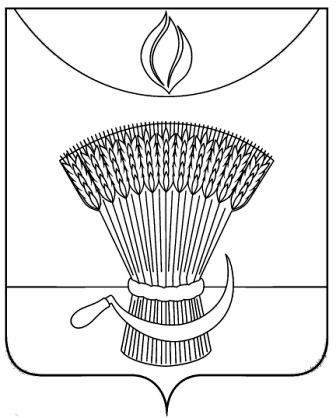 АДМИНИСТРАЦИЯ ГАВРИЛОВСКОГО РАЙОНАП Р И К А ЗОб итогах муниципального этапа всероссийской олимпиады школьников по технологии среди обучающихся общеобразовательных учреждений Гавриловского района в 2020-2021 учебном годуВ соответствии с Порядком проведения всероссийской олимпиады школьников, утвержденным приказом Министерства образования и науки Российской Федерации от 18.11.2013 №1252«Об утверждении Порядка проведения всероссийской олимпиады школьников», приказом отдела образования администрации района от 22.10.2020 №230 «О подготовке и проведении муниципального  этапа всероссийской олимпиады школьников на территории  района в 2020-2021 учебном году», ПРИКАЗЫВАЮ:1.Утвердить результаты муниципального этапа всероссийской олимпиады школьников по  технологии в 2020-2021 учебном году (приложение№1). 2.Утвердить рейтинг победителей муниципального этапа всероссийской олимпиады школьников по технологии в 2020-2021 учебном году (приложение №2). 3.Утвердить рейтинг призеров муниципального этапа всероссийской олимпиады школьников по технологии в 2020-2021 учебном году (приложение№3).4.Контроль за исполнением настоящего приказа оставляю за собой.Начальник отдела образования                                              Н.Н. Кузенкова  администрации районаПриложение №1УТВЕРЖДЕНЫприказом отдела образованияадминистрации района                                                                                                                                  от 22.12.2020 №286Результатымуниципального этапа всероссийской олимпиады школьников по технологии в 2020-2021 учебном годумаксимальное количество баллов:7-8 класс -115Приложение №2УТВЕРЖДЕНЫприказом отдела образованияадминистрации районаот 22.12.2020 №286Рейтинг  победителеймуниципального этапа всероссийской олимпиады школьниковпо технологии в 2020-2021 учебном годуПриложение №3УТВЕРЖДЕНЫприказом отдела образованияадминистрации районаот 22.12.2020 №286Рейтинг призеровмуниципального этапа всероссийской олимпиады школьниковпо технологии в 2020-2021 учебном году22.12.2020с. Гавриловка 2-я№ 286№ п/пФИО участника Класс ФИО учителя Кол-во балловТип результатаКонькова Виктория Алексеевна7Крючкова Светлана Александровна53призерМероян София Артуровна8Крючкова Светлана Александровна56призер№ п/пФИО участникаКласс ФИО учителяКоличество балловРезультатОО-------№ п/пФИО участникаКласс ФИО учителяКоличество балловРезультатООКонькова Виктория Алексеевна7Крючкова Светлана Александровна53призерМБОУ 2-Гавриловская сошМероян София Артуровна8Крючкова Светлана Александровна56призерМБОУ 2-Гавриловская сош